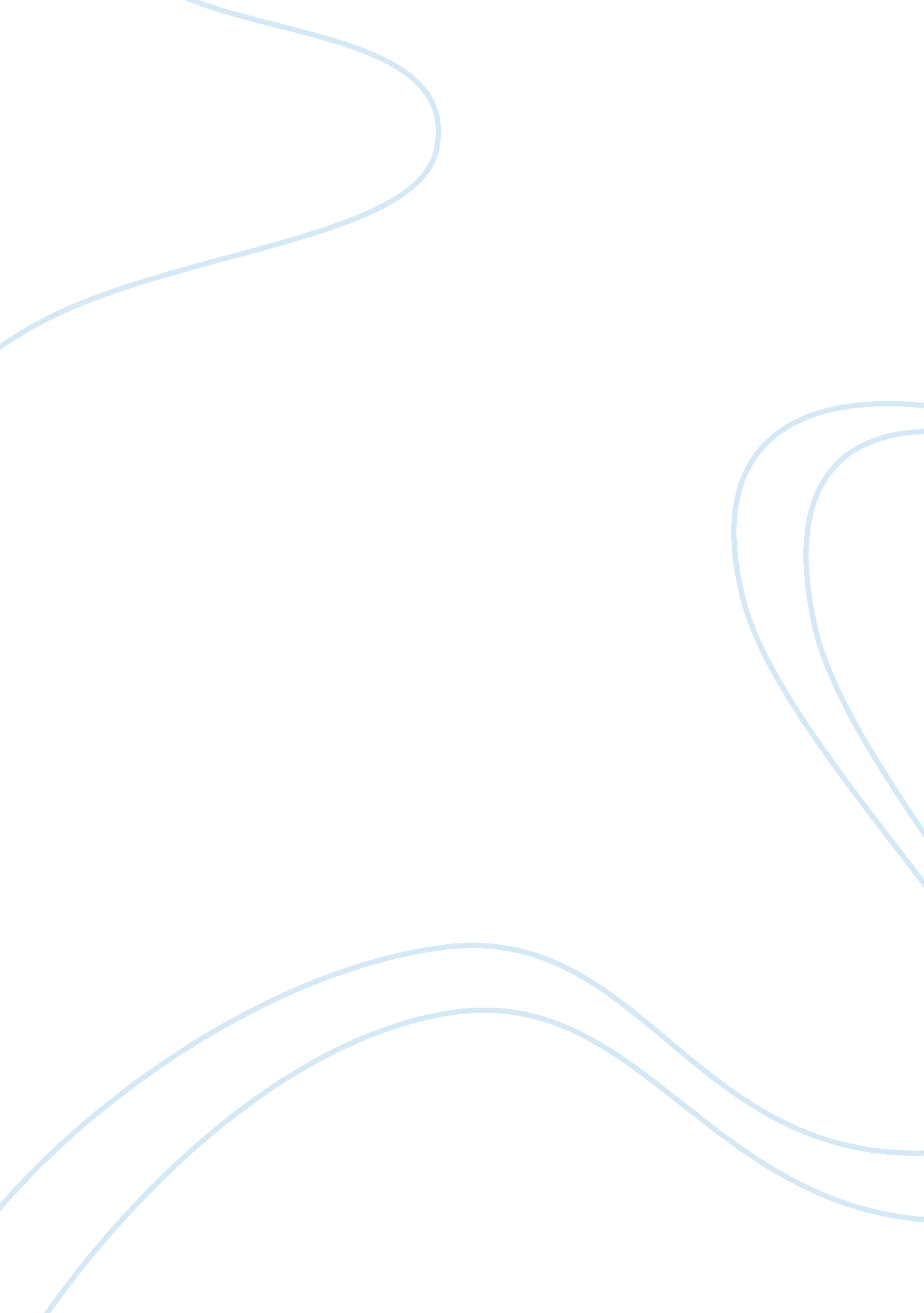 Dbq 13 industrial revolution beginningsHistory, Revolution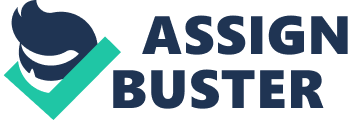 Several different aspects helped contribute to the start of the Industrial Revolution in England. Three major reasons were improved methods of farming methods, England’s abundant amount of natural resources, and the joining together of workers in factories. These all helped England to thrive in industry and soon start a revolution. Agricultural changes greatly impacted the start of the Industrial Revolution in England. Farming methods and inventions helped inspire the creation of inventions that would soon industrialize England. Inventions such as the seed drill and mechanical reaper helped make farming more efficient by making harvesting and planting much easier. (Doc. 7) Enclosure brought forth a great increase in farm output and profits. It created a mass production of goods. Farming was improved through the use of crop rotation, enclosure, the growing of turnips and the division on farms across the country. This improvement in farming caused a population boom, which soon led to a higher demand for goods. (Doc. 8) A second factor of England that led to the start of the Industrial Revolution was their abundant amount of natural resources. England had access to several useful resources needed to industrialize, such as coal, iron, wool, and cotton. (Doc. 1) Coal was a vital source of power for it supplied energy for the steam engines, which were often found powering factory machinery. Iron was often useful in the construction of things, such as railroads. Iron had many purposes after it had been made cheaper and better quality. (OK) England was also aided by the amount of harbors it had and was often no more than 70 miles away from sea. (Doc. 4) A third reason the Industrial Revolution began in England was the joining together of the workers in the factories. Workers often used the assembly line to produce goods. It proved to much more efficient and increased factory output as well. Men working with a distinct job could produce thousands of goods in a day where men who worked independently could hardly make twenty. (Doc. 3) Higher amounts of goods caused prices to fall, which led to the increase of population because people foundfoodmuch more affordable now. With this efficiency, England began to advance in transportation as well. In reaction to this mass production of goods, faster methods of transportation were invented. The steam locomotive increased railroad growth and made the moving of goods much faster. (OK) Several different aspects helped contribute to the start of the Industrial Revolution in England. Three major reasons were improved methods of farming methods, causing a new found population boom; England’s abundant amount of natural resources, necessary for industrialization for they were often used for power sources; and the joining together of workers in factories, causing a mass production of goods and a further increase in population. These all helped England to thrive in industry and soon start a revolution. 